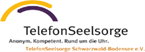 Stellenausschreibung Verwaltung TelefonSeelsorge KonstanzDie TelefonSeelsorge Schwarzwald-Bodensee e.V. mit Sitz in Konstanz ist eine Einrichtung der Krisen- und Lebensberatung in Ökumenischer Trägerschaft. Mehr als 50 ehrenamtliche Mitarbeiterinnen und Mitarbeiter ermöglichen gemeinsam mit 3 hauptamtlich Beschäftigten den 24-Stunden-Dienst am Telefon und die Seelsorge im Internet für Ratsuchende.Wir suchen zum 01. März 2022 eine Verwaltungskraft in Teilzeit (50%) in unbefristeter Anstellung.Ihre AufgabenBüro Management – Koordinierung und Sicherstellung von Abläufen in der Dienststelle Planung und Organisation von VeranstaltungenAllgemeine Büro- und Verwaltungstätigkeiten; Korrespondenz und allgemeiner Schriftverkehr, Ablage.Buchführung / Erfahrung mit Lexware wünschenswertKasse, Giro, Prüfung und Verbuchung von Zahlungen.Erstellung des Rechnungsergebnisses in Form einer Bilanz und Vorbereitung der Unterlagen für die Rechnungsprüfung. Erstellung von Zuschussanträgen und Verwendungsnachweisen.Sachbearbeitung Gehaltsabrechnung nach Vorlage Steuerberatungsbüro.Wir erwarten:Eine abgeschlossene Berufsausbildung im Bereich Büromanagement, Sekretariat, Verwaltung oder ein vergleichbarer Abschluss mit BuchführungskenntnissenFundierte EDV- Kenntnisse, besonders MS Office Paket (Word, Outlook, Excel).Gute Kommunikations- und Teamfähigkeit; Einfühlungsvermögen und Belastbarkeit.Selbständige, strukturierte und zielorientierte Arbeitsweise.Bereitschaft dazuzulernen und sich neue Gebiete/Aufgaben anzueignen.Wir bieten Ihnen:Ein interessantes und verantwortungsvolles Aufgabengebiet.Eine angenehme Arbeitsatmosphäre in einem ökumenischen Team und mit mehr als 50motivierten Ehrenamtlichen.Teilweise flexible Arbeitszeiten.Einarbeitung und individuelle Förderung; Fort- und Weiterbildungsmöglichkeiten.Vergütung nach AVO (in Anlehnung an den TV-L) mit den sonstigen üblichen Sozialleistungen für kirchlich Beschäftigte.Einen modernen und sicheren Arbeitsplatz (mit guter Anbindung an den ÖPNV).Für Auskünfte steht Ihnen die Leiterin der TelefonSeelsorge Schwarzwald-Bodensee e.V., Bernadette Augustyniak, 07531 - 27778 gerne zur Verfügung. Ihre Bewerbung mit den üblichen Unterlagen, bevorzugt digital, richten Sie bitte bis zum 12. Januar 2022 an: Geschäftsstelle TelefonSeelsorge Schwarzwald-Bodensee e.V.Taborweg 36a78467 Konstanzwww.telefonseelsorge-schwarzwald-bodensee.deinfo@telefonseelsorge-konstanz.de